Disciplina: 15038P – Neurociências Aplicadas à Educação Créditos: 02Carga Horária: 30hEmenta: Neurociência hoje. A articulação entre neurociência e educação. Bases neurobiológicas da aprendizagem. Percepção, pensamento e comportamento. A emoção em ambientes educativos. O estudo do cérebro e implicações pedagógicasBibliografia:
ASSMANN, H. Reencantar a educação: rumo à sociedade aprendente. Petrópolis, RJ: Vozes, 2001. DEMO, Pedro. Professor do futuro e reconstrução do conhecimento. Petrópolis, RJ: Vozes, 2005.______. Educação e conhecimento: relação necessária, insuficiente e controversa. Petrópolis, RJ: Vozes, 2002. EYSENCK, Michael W.; KEANE, Mark T. Manual de Psicologia Cognitiva.Porto alegre:ARTMED, 2007. FLAVELL, John H.; MILLER, Patrícia H.; MILLER, Scott A. Desenvolvimento Cognitivo. Porto Alegre: Artmed, 1999. GAZZANIGA, Michael S. ; IVRY, Richard B. ; MANGUN, George R. Cognitive Neuroscience: the biology of mind.New York, NY: W. W. Norton & Company, 2002. IZQUIERDO, Ivan. Questões sobre memória. São Leopoldo: Unisinos, 2004.  ______. Memória. Porto Alegre: Artmed, 2002. HERCULANO - HOUZEL, Suzana. O cérebro nosso de cada dia: descobertas da neurociência sobre a vida cotidiana. Rio de Janeiro: Vieira & Lent, 2004.  LENT, Roberto. Cem bilhões de neurônios: conceitos fundamentais da neurociência. São Paulo: Atheneu, 2001. MEIRIEU, Philippe. Aprender ...sim, mas como? Tradução Vanise Dresch. Porto Alegre:Artmed, 1998. MORA, Francisco. Como Funciona o cérebro. Tradução de Maria Regina Borges Osório.Porto Alegre: Artmed, 2004. POZO, Juan Ignácio. Aprendizes e mestres: a nova cultura da aprendizagem. Porto Alegre: Artmed, 2002. RATEY, John. O cérebro:um guia para o usuário. Rio de Janeiro: Objetiva, 2002. STERNBERG, Robert J. Psicologia Cognitiva. Tradução de Maria Regina Borges Osório.Porto Alegre: Artmed, 2000. ZABALZA, Miguel A. O ensino Universitário: seu cenário e seus protagonistas.Porto alegre: Artmed, 2004.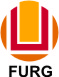 SERVIÇO PÚBLICO FEDERALMINISTÉRIO DA EDUCAÇÃOUNIVERSIDADE FEDERAL DO RIO GRANDE – FURGPROGRAMA DE PÓS-GRADUAÇÃO EDUCAÇÃO EM CIÊNCIAS: QUÍMICA DA VIDA E SAÚDE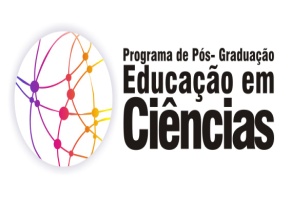 